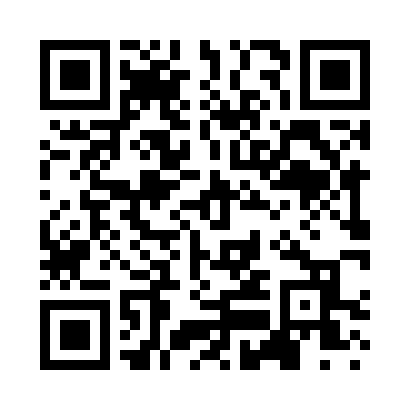 Prayer times for Pearson Eddy, Washington, USAMon 1 Jul 2024 - Wed 31 Jul 2024High Latitude Method: Angle Based RulePrayer Calculation Method: Islamic Society of North AmericaAsar Calculation Method: ShafiPrayer times provided by https://www.salahtimes.comDateDayFajrSunriseDhuhrAsrMaghribIsha1Mon3:135:141:125:269:1011:112Tue3:135:151:125:269:1011:113Wed3:145:151:125:269:0911:114Thu3:145:161:135:279:0911:115Fri3:155:171:135:269:0811:116Sat3:155:181:135:269:0811:107Sun3:165:181:135:269:0711:108Mon3:165:191:135:269:0711:109Tue3:175:201:135:269:0611:1010Wed3:175:211:145:269:0611:0911Thu3:185:221:145:269:0511:0912Fri3:185:231:145:269:0411:0913Sat3:205:241:145:269:0411:0714Sun3:215:251:145:269:0311:0615Mon3:235:261:145:259:0211:0416Tue3:255:271:145:259:0111:0217Wed3:275:281:145:259:0011:0118Thu3:295:291:145:258:5910:5919Fri3:315:301:145:248:5810:5720Sat3:335:311:145:248:5710:5521Sun3:355:321:145:248:5610:5322Mon3:375:341:155:238:5510:5123Tue3:395:351:155:238:5410:4924Wed3:415:361:155:238:5310:4725Thu3:435:371:155:228:5110:4526Fri3:455:381:155:228:5010:4327Sat3:475:401:155:218:4910:4128Sun3:495:411:145:218:4810:3929Mon3:515:421:145:208:4610:3730Tue3:535:431:145:208:4510:3531Wed3:555:451:145:198:4310:33